Styrets medlemmerVår referanse:			Deres referanse:				Dato:AØ									17.10.2023Innkalling til styremøte i Helsetjenestens driftsorganisasjon for nødnett HFDet innkalles til styremøte i Helsetjenestens driftsorganisasjon for nødnett HF.Dato:	24. oktober 2023  Tid:	09.00 – 13.00  Sted:	TeamsVedlagt følger saksliste med vedlegg til møtet.For Randi SpørckMed vennlig hilsenLars Erik TandsætherAdministrerende direktørVedleggHelsetjenestens driftsorganisasjon for nødnett HFStyremøte 24. oktober 2023  TeamsSaksliste BeslutningssakerSak 45-2023 Virksomhetsrapport pr. september					30 minOrienteringssakerSak 46-2023 Status leverandørklarering etter sikkerhetsloven (presenteres i møtet)	40 minSak 47-2023 ADs orienteringer 							20 minSak 48-2023 Årsplan styresaker 							10 minEventuelt  Gjøvik, 17. oktober 2023Lars Erik TandsætherAdministrerende direktør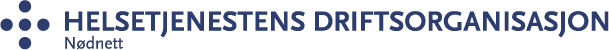 